附件1：陈清女士简历陈清，女，汉族，1973年5月出生，籍贯福建平潭，中共党员，博士研究生学历，经济学博士学位，三级教授，福建师范大学“宝琛计划”高端人才，理论经济学博士生导师，金融学和数量经济学专业硕士生导师及学科负责人，MBA金融与投资管理专业硕士导师。现任福建师范大学经济学院金融投资学系主任。个人简历：1991.09—1995.06  福建师范大学数学系数学教育专业学习，获理学学士学位1995.09—1998.07  福建师范大学数学系概率论与数理统计专业硕士研究生学习，获理学硕士学位1998.07—2003.09  福建国际信托投资公司统计员、金融经济师2003.09—2005.07  福建师范大学经济学院教师2005.07—2006.08  福建师范大学经济学院讲师（2006.07获副教授任职资格）2006.08—2012.12  福建师范大学经济学院副教授（2012.06获教授任职资格；2005.09—2008.06福建师范大学经济学院政治经济学专业博士研究生学习;2008.06博士研究生毕业，获经济学博士学位）2012.12 至今      福建师范大学经济学院教授（2018.09遴选为博士生导师）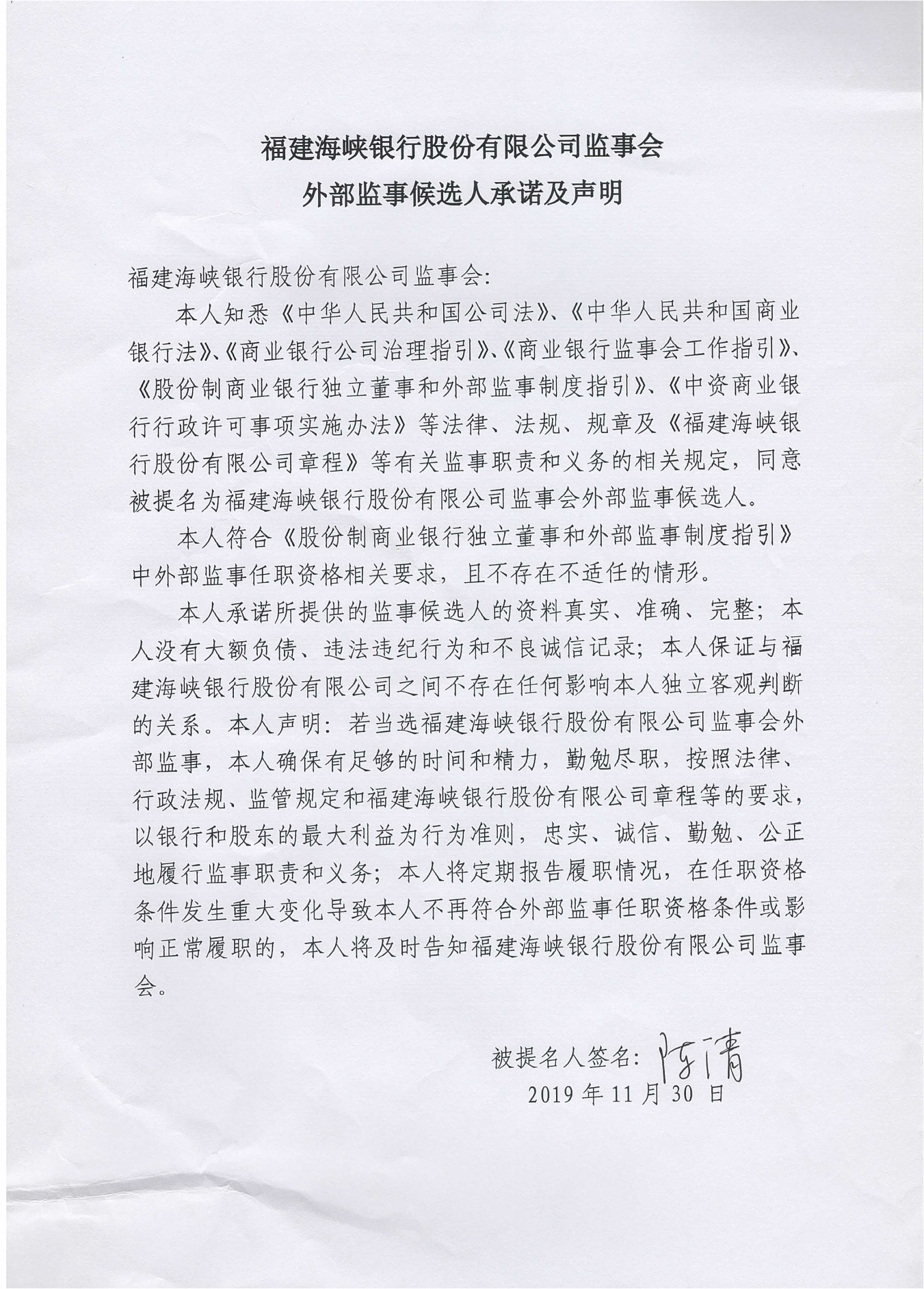 